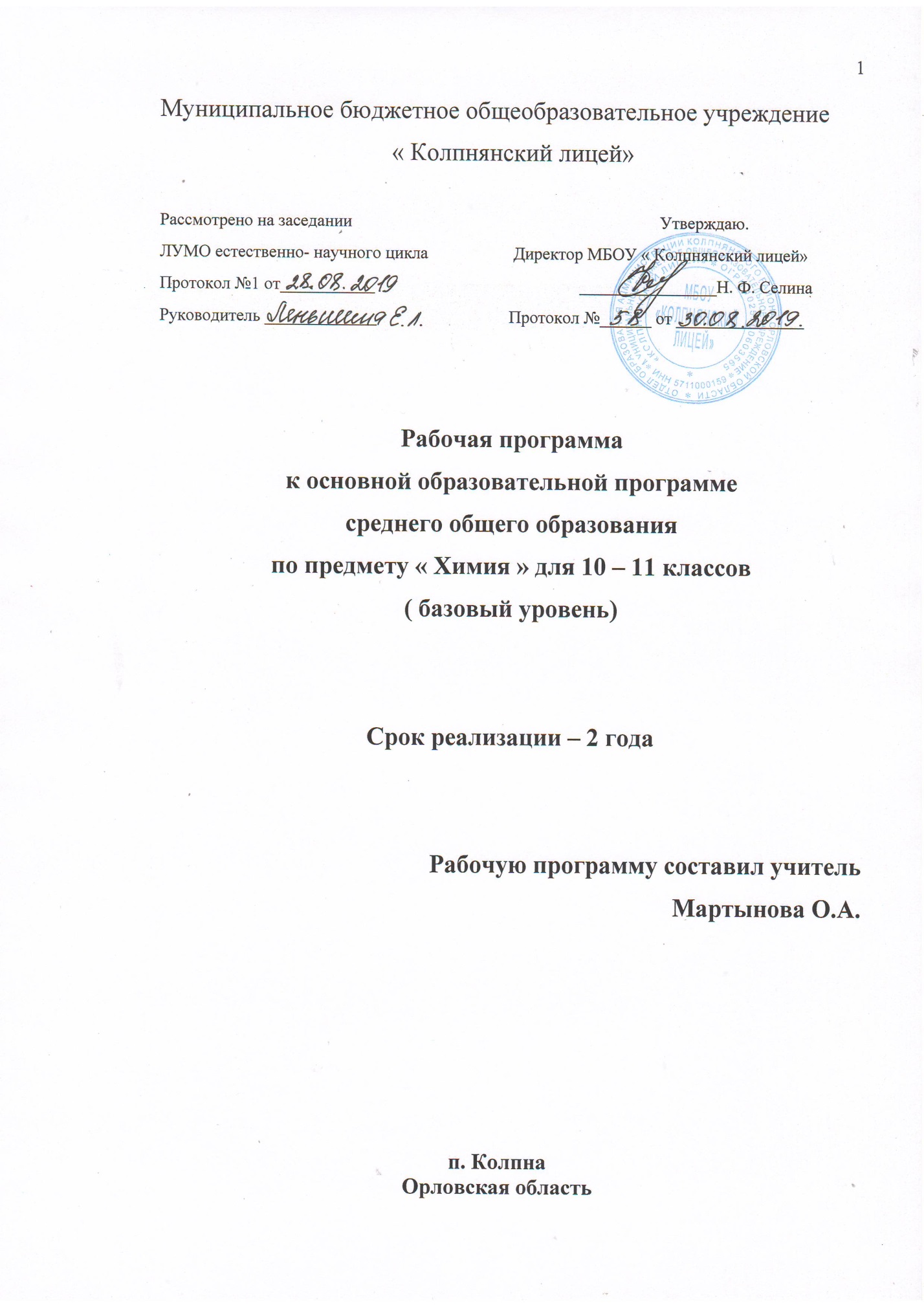 Данная рабочая программа предназначена для реализации   в МБОУ «Колпнянский лицей» в общеобразовательных классах и предполагает изучение химии  на базовом уровне в объеме 68 часов: в 10 классе по 34 ч (1 ч в неделю), в 11 классе 34 ч (1 ч в неделю).1.Планируемые результаты освоения курсаДеятельность учителя в обучении химии в средней школе должна быть направлена на достижение обучающимися следующих личностных результатов:в ценностно-ориентационной сфере — осознание российской гражданской идентичности, патриотизма, чувства гордости за российскую химическую науку;в трудовой сфере — готовность к осознанному выбору дальнейшей образовательной траектории или трудовой деятельности;в познавательной (когнитивной, интеллектуальной) сфере — умение управлять своей познавательной деятельностью, готовность и способность к образованию, в том числе самообразованию, на протяжении всей жизни; сознательное отношение к непрерывному образованию как условию успешной профессиональной и общественной деятельности;в сфере сбережения здоровья — принятие и реализация ценностей здорового и безопасного образа жизни, неприятие вредных привычек (курения, употребления алкоголя и наркотиков) на основе знаний о токсическом и наркотическом действии веществ;Метапредметными результатами освоения выпускниками средней школы курса химии являются:использование умений и навыков различных видов познавательной деятельности, применение основных методов познания (системно-информационный анализ, наблюдение, измерение, проведение эксперимента, моделирование, исследовательская деятельность) для изучения различных сторон окружающей действительности;владение основными интеллектуальными операциями (формулировка гипотез, анализ и синтез, сравнение и систематизация, обобщение и конкретизация, выявление причинно-следственных связей и поиск аналогов);познание объектов окружающего мира от общего через особенное к единичному;умение выдвигать идеи и определять средства, необходимые для их реализации;умение определять цели и задачи деятельности, выбирать средства реализации цели и применять их на практике;использование различных источников для получения химической информации, понимание зависимости содержания и формы представления информации от целей коммуникации и адресата;умение продуктивно общаться и взаимодействовать в процессе совместной деятельности, учитывать позиции других участников деятельности, эффективно разрешать конфликты;готовность и способность к самостоятельной информационно-познавательной деятельности, включая умение ориентироваться в различных источниках информации, критически оценивать и интерпретировать информацию, получаемую из различных источников;умение использовать средства информационных и коммуникационных технологий (далее — ИКТ) в решении когнитивных, коммуникативных и организационных задач с соблюдением требований эргономики, техники безопасности, гигиены, ресурсосбережения, правовых и этических норм, норм информационной безопасности;владение языковыми средствами, в том числе и языком химии — умение ясно, логично и точно излагать свою точку зрения, использовать адекватные языковые средства, в том числе и символьные (химические знаки, формулы и уравнения).Предметными результатами изучения химии на базовом уровне на ступени среднего общего образования являются:в познавательной сфере знание (понимание) изученных понятий, законов и теорий;умение описывать демонстрационные и самостоятельно проведённые эксперименты, используя для этого естественный (русский, родной) язык и язык химии;умение классифицировать химические элементы, простые и сложные вещества, в том числе и органические соединения, химические реакции по разным основаниям;умение характеризовать изученные классы неорганических и органических соединений, химические реакции;готовность проводить химический эксперимент, наблюдать за его протеканием, фиксировать результаты самостоятельного и демонстрируемого эксперимента и делать выводы;умение формулировать химические закономерности, прогнозировать свойства неизученных веществ по аналогии со свойствами изученных;поиск источников химической информации, получение необходимой информации, её анализ, изготовление химического информационного продукта и его презентация;владение обязательными справочными материалами: Периодической системой химических элементов Д. И. Менделеева, таблицей растворимости, электрохимическим рядом напряжений металлов, рядом электроотрицательности — для характеристики строения, состава и свойств атомов химических элементов I—IV периодов и образованных ими простых и сложных веществ;установление зависимости свойств и применения важнейших органических соединений от их химического строения, в том числе и обусловленных характером этого строения (предельным или непредельным) и наличием функциональных групп;моделирование молекул неорганических и органических веществ;понимание химической картины мира как неотъемлемой части целостной научной картины мира;в ценностно-ориентационной сфере — анализ и оценка последствий для окружающей среды бытовой и производственной деятельности человека, связанной с производством и переработкой химических продуктов;в трудовой сфере — проведение химического эксперимента; развитие навыков учебной, проектно-исследовательской и творческой деятельности при выполнении индивидуального проекта по химии;в сфере здорового образа жизни — соблюдение правил безопасного обращения с веществами, материалами; оказание первой помощи при отравлениях, ожогах и травмах, полученных в результате нарушения правил техники безопасности при работе с веществами и лабораторным оборудованием.                       2. Содержание курса 10—11 классов                                     Базовый уровень  Содержание курса характеризуется целостностью и системностью учебного предмета, на освоение которого отведено жёстко лимитированное учебное время. Курс делится на две равные по отведённому на их изучение времени части: органическую химию и общую химию.Структурирование курса органической химии определяется идеей развития учащихся непрофильных классов средствами учебного предмета. С целью усиления роли дедукции в обучении химии вначале даются краткие теоретические сведения о строении, классификации, номенклатуре органических веществ, об особенностях реакций с их участием.Сформированные таким образом теоретические знания затем развиваются на фактологическом материале при рассмотрении классов органических соединений. В свою очередь, такой подход позволяет и глубже изучить особенности строения и свойств органических веществ разных классов. Так, основные положения теории химического строения органических соединений А. М. Бутлерова закрепляются при изучении углеводородов (алканов, алкенов, диенов, алкинов, аренов) и их природных источников (природного газа, нефти и каменного угля), кислородсодержащих органических соединений (спиртов, фенола, альдегидов, карбоновых кислот, сложных эфиров, жиров и углеводов) и азотсодержащих органических соединений (аминов, аминокислот, белков и нуклеиновых кислот). Завершает курс органической химии глава «Органическая химия и общество», где обучающиеся знакомятся с такими важными в практическом и биологическом отношении веществами и материалами, как пластмассы и волокна, ферменты, витамины, гормоны и лекарства, а также с достижениями биотехнологии.Следовательно, основным критерием отбора фактического материала курса органической химии является идея реализации практико-ориентированного значения объектов органической химии (соединений и реакций).Идея о ведущей роли теоретических знаний в процессе познания мира веществ и реакций стала основой и для конструирования курса общей химии. На основе единых понятий, законов и теорий химии у старшеклассников формируется целостное представление о химической науке, о химической картине мира как составной части единой естественно-научной картины мира.В курсе общей химии вначале учащиеся знакомятся последними достижениями в области изучения атома, узнают о современных методах познания строения атома, углубляют и расширяют знания, полученные в курсе основной школы, о строении атома и вещества на основе Периодического закона и Периодической системы Д. И. Менделеева, об общих свойствах классов органических и неорганических соединений (кислот, оснований, амфотерных соединений) в свете теории электролитической диссоциации и протонной теории. Далее рассматривается классификация химических реакций в органической и неорганической химии. Завершает курс знакомство старшеклассников с перспективами развития химической науки и химического производства, с проблемами охраны окружающей среды от химического загрязнения и путями их решения.Содержание курса. 10 класс. Базовый уровеньУглеводороды и их природные источникиПредельные углеводороды. Алканы. Определение. Гомологический ряд алканов и его общая формула. Структурная изомерия углеродной цепи. Радикалы. Номенклатура алканов. Химические свойства алканов: горение, реакции замещения (галогенирование), реакция разложения метана, реакция дегидрирования этана.Непредельные углеводороды. Алкены. Этилен. Определение. Гомологический ряд алкенов. Номенклатура. Структурная и пространственная (геометрическая) изомерия. Промышленное получение алкенов: крекинг и дегидрирование алканов. Лабораторное получение этилена — реакция дегидратации этанола. Реакции присоединения: гидратация, гидрогалогенирование, галогенирование, полимеризации. Правило Марковникова. Окисление алкенов. Качественные реакции на непредельные углеводороды.Алкадиены. Каучуки. Определение. Номенклатура. Сопряжённые диены. Бутадиен-1,3, изопрен. Реакция Лебедева. Реакции присоединения алкадиенов. Каучуки: натуральный, синтетические (бутадиеновый, изопреновый). Вулканизация каучука. Резина. Эбонит.Алкины. Определение. Номенклатура. Получение и применение ацетилена. Химические свойства ацетилена: горение, реакции присоединения: гидрогалогенирование, галогенирование, гидратация (реакция Кучерова). Винилхлорид, поливинилхлорид.Арены. Определение. Бензол: его строение, некоторые физические и химические свойства (горение, реакции замещения — галогенирование, нитрование), получение и применение. Экстракция.Природный газ. Состав природного газа. Его нахождение в природе. Преимущества природного газа как топлива. Химическая переработка природного газа: конверсия, пиролиз. Синтез-газ и его использование. Нефть и способы её переработки. Попутный нефтяной газ, его состав и фракции — газовый бензин, пропан-бутановая, сухой газ. Нефть, её состав и переработка — перегонка, крекинг, риформинг. Нефтепродукты. Октановое число; бензин.Каменный уголь и его переработка. Ископаемый уголь: антрацит, каменный, бурый. Коксование каменного угля. Коксовый газ, аммиачная вода, каменноугольная смола, кокс. Газификация и каталитическое гидрирование каменного угля.Демонстрации. Горение метана, этана, ацетилена. Отношение метана, этилена, ацетилена и бензола к растворам перманганата калия и бромной воде. Получение этилена реакцией дегидратации этанола и ацетилена гидролизом карбида кальция. Разложение каучука при нагревании, испытание продуктов разложения на непредельность, коллекции «Нефть и нефтепродукты», «Каменный уголь и продукты его переработки», «Каучуки».Лабораторные опыты. Обнаружение продуктов горения свечи. Исследование свойств каучуков. Кислород- и азотсодержащие органические соединенияОдноатомные спирты. Определение. Функциональная гидроксильная группа. Гомологический ряд предельных одноатомных спиртов. Изомерия положения функциональной группы. Водородная связь. Химические свойства спиртов. Альдегидная группа. Реакция этерификации, сложные эфиры. Применение спиртов. Действие метилового и этилового спиртов на организм человека.Многоатомные спирты. Определение. Этиленгликоль. Глицерин. Получение и химические свойства многоатомных спиртов. Качественная реакция на многоатомные спирты. Антифриз.Фенол. Строение, получение, свойства и применение фенола. Качественные реакции на фенол. Взаимное влияние атомов в молекуле фенола.Альдегиды. Определение. Формальдегид и ацетальдегид. Химические свойства альдегидов. Качественные реакции на альдегиды. Реакции поликонденсации. Карбонильная группа. Кетоны на примере ацетона.Карбоновые кислоты. Предельные одноосно́вные карбоновые кислоты, их гомологический ряд. Получение и применение. Химические свойства карбоновых кислот. Реакция этерификации.Сложные эфиры. Жиры. Реакция этерификации. Сложные эфиры. Жиры, их состав и гидролиз (кислотный и щелочной). Мыла. Гидрирование жиров.Углеводы. Углеводы. Моносахариды. Глюкоза как альдегидоспирт. Сорбит. Молочнокислое и спиртовое брожение. Фотосинтез. Дисахариды. Сахароза. Полисахариды: крахмал, целлюлоза.Амины. Аминогруппа. Амины предельные и ароматические. Анилин. Получение аминов. Реакция Зинина. Химические свойства и применение аминов.Аминокислоты. Белки. Аминокислоты как амфотерные органические соединения. Глицин. Реакция поликонденсации. Пептидная связь. Первичная, вторичная, третичная структуры белков. Качественные реакции на белки. Гидролиз. Денатурация. Биологические функции белков в организме.Демонстрации. Окисление спирта в альдегид. Качественная реакция на многоатомные спирты. Растворимость фенола в воде при обычной температуре и при нагревании. Качественные реакции на фенол. Качественные реакции на альдегиды. Взаимодействие глюкозы с гидроксидом меди(II) как альдегидоспирта. Качественная реакция на крахмал. Цветные реакции белков. Лабораторные опыты. Сравнение скорости испарения воды и этанола. Растворимость глицерина в воде. Химические свойства уксусной кислоты. Определение непредельности растительного масла.Практическая работа. Идентификация органических соединений.Органическая химия и обществоБиотехнология. Периоды её развития. Три направления биотехнологии: генная (или генетическая) инженерия; клеточная инженерия; биологическая инженерия. Генетически модифицированные организмы (ГМО) и трансгенная продукция. Клонирование. Иммобилизованные ферменты и их применение.Полимеры. Классификация полимеров. Искусственные полимеры: целлулоид, ацетатный шёлк, вискоза, целлофан.Синтетические полимеры. Способы получения полимеров: полимеризация и поликонденсация. Синтетические каучуки. Пластмассы: полистирол, тефлон, поливинилхлорид. Синтетические волокна: капрон, найлон, кевлар, лавсан.Демонстрации. Коллекции пластмасс, синтетических волокон и изделий из них. Разложение пероксида водорода с помощью каталазы природных объектов. Лабораторные опыты. Знакомство с образцами пластмасс, волокон и каучуков. Практическая работа. Распознавание пластмасс и волокон. Содержание курса. 11 класс. Базовый уровеньСтроение веществОсновные сведения о строении атома. Строение атома: ядро и электронная оболочка. Изотопы. Химический элемент. Большой адронный коллайдер. Уровни строения вещества.Периодическая система химических элементов Д. И. Менделеева в свете учения о строении атома. Физический смысл номеров: элемента, периода, группы. Валентные электроны. Электронная конфигурация атомов. Закономерности изменения свойств элементов в периодах и группах. Электронные семейства химических элементов.Философские основы общности Периодического закона и теории химического строения. Предпосылки открытия Периодического закона и теории химического строения. Роль личности в истории химии. Роль практики в становлении и развитии химической теории.Ионная химическая связь и ионные кристаллические решётки. Катионы как продукт восстановления атомов металлов. Анионы как продукт окисления атомов неметаллов. Ионная химическая связь и ионная кристаллическая решётка. Ионы простые и сложные.Ковалентная химическая связь. Атомные и молекулярные кристаллические решётки. Ковалентная неполярная и полярная связи. Электроотрицательность. Кратность ковалентной связи. Обменный и донорно-акцепторный механизмы образования ковалентных связей. Полярность связи и полярность молекулы. Молекулярные и атомные кристаллические решётки.Металлическая связь. Металлические кристаллические решётки. Металлическая химическая связь: ион-атомы и электронный газ. Физические свойства металлов и их применение на основе этих свойств. Сплавы чёрные и цветные.Водородная химическая связь. Водородная химическая связь: межмолекулярная и внутримолекулярная. Значение водородной связи в природе и жизни человека.Полимеры. Полимеры, их получение: реакции полимеризации и поликонденсации. Пластмассы. Волокна. Неорганические полимерыДисперсные системы. Дисперсные системы: дисперсная фаза и дисперсионная среда. Классификация дисперсных систем по агрегатному состоянию и по размеру частиц фазы. Грубодисперсные системы: эмульсии, суспензии, аэрозоли. Тонкодисперсные системы: золи и гели. Синерезис и коагуляция.Демонстрации. Различные формы Периодической системы химических элементов Д. И. Менделеева. Модель кристаллической решётки хлорида натрия. Образцы минералов с ионной кристаллической решёткой: кальцита, галита, модели кристаллических решёток «сухого льда» (или иода), алмаза, графита (или кварца). Модель молярного объёма газа. Образцы различных дисперсных систем: эмульсий, суспензий, аэрозолей, гелей и золей. Коагуляция. Синерезис. Лабораторные опыты. Моделирование металлической кристаллической решётки. Денатурация белка. Получение эмульсии растительного масла. Получение суспензии «известкового молока». Получение коллоидного раствора куриного белка и исследование его свойств с помощью лазерной указки. Химические реакцииКлассификация химических реакций. Реакции без изменения состава веществ: аллотропизации и изомеризации. Причины аллотропии. Классификация реакций по числу и составу реагентов и продуктов и по тепловому эффекту. Термохимические уравнения реакций. Скорость химических реакций. Скорость химической реакции и факторы её зависимости: природа реагирующих веществ, площадь их соприкосновения, температура, концентрация и наличие катализатора. Катализ. Ферменты. Ингибиторы. Химическое равновесие и способы его смещения. Обратимые реакции. Общая характеристика реакции синтеза аммиака и условия смещения равновесия производственного процесса вправо.Гидролиз. Гидролиз необратимый и обратимый. Три случая гидролиза солей. Роль гидролиза в обмене веществ. Роль гидролиза в энергетическом обмене.Окислительно-восстановительные реакции. Степень окисления. Окислитель и восстановитель. Окисление и восстановление. Электронный баланс.Электролиз расплавов и растворов. Практическое применение электролиза. Гальванопластика. Гальваностегия. Рафинирование.Демонстрации. Экзо- и эндотермические реакции. Тепловые явления при растворении серной кислоты и аммиачной селитры. Зависимость скорости реакции от природы веществ на примере взаимодействия растворов различных кислот одинаковой концентрации с одинаковыми кусочками (гранулами) цинка и одинаковых кусочков разных металлов (магния, цинка, железа) с раствором соляной кислоты. Взаимодействие растворов серной кислоты с растворами тиосульфата натрия различной концентрации и температуры. Модель кипящего слоя. Разложение пероксида водорода с помощью неорганических катализаторов (солей железа, иодида калия) и природных объектов, содержащих каталазу (сырое мясо, картофель). Простейшие окислительно-восстановительные реакции: взаимодействие цинка с соляной кислотой и железа с сульфатом меди(II). Модель электролизёра. Модель электролизной ванны для получения алюминия. Лабораторные опыты. Проведение реакций, идущих до конца, по правилу Бертолле. Разложение пероксида водорода с помощью диоксида марганца. Смещение равновесия в системе Fe3+ + 3CNS− ↔ Fe(CNS)3. Испытание индикаторами среды растворов солей различных типов. Взаимодействие раствора сульфата меди(II) с железом и гидроксидом натрия. Практическая работа. Решение экспериментальных задач по теме «Химическая реакция».Вещества и их свойстваМеталлы. Общие физические свойства металлов. Классификация металлов в технике и химии. Общие химические свойства металлов. Условия взаимодействия металлов с растворами кислот и солей. Металлотермия.Неметаллы. Благородные газы. Неметаллы как окислители. Неметаллы как восстановители. Ряд электроотрицательности. Инертные или благородные газы. Кислоты неорганические и органические. Кислоты с точки зрения атомно-молекулярного учения. Кислоты с точки зрения теории электролитической диссоциации. Кислоты с точки зрения протонной теории. Общие химические свойства кислот. Классификация кислот.Основания неорганические и органические. Основания с точки зрения атомно-молекулярного учения. Основания с точки зрения теории электролитической диссоциации. Основания с точки зрения протонной теории. Общие химические свойства оснований. Классификация оснований.Амфотерные соединения неорганические и органические. Амфотерные оксиды и гидроксиды. Получение и свойства амфотерных неорганических соединений. Аминокислоты — амфотерные органические соединения. Пептиды и пептидная связь.Соли. Классификация солей. Жёсткость воды и способы её устранения. Переход карбоната в гидрокарбонат и обратно. Общие химические свойства солей.Демонстрации. Коллекция металлов. Коллекция неметаллов. Взаимодействие концентрированной азотной кислоты с медью. Вспышка термитной смеси. Вспышка чёрного пороха. Вытеснение галогенов из их растворов другими галогенами. Взаимодействие паров концентрированных растворов соляной кислоты и аммиака («дым без огня»). Получение аммиака и изучение его свойств. Получение амфотерного гидроксида и изучение его свойств. Получение жёсткой воды и устранение её жёсткости. Лабораторные опыты. Получение нерастворимого гидроксида и его взаимодействие с кислотой. Исследование концентрированных растворов соляной и уксусной кислот капельным методом при их разбавлении водой. Различные случаи взаимодействия растворов солей алюминия со щёлочью. Устранение жёсткости воды. Практическая работа. Решение экспериментальных задач по теме «Вещества и их свойства».Химия и современное обществоХимическая технология. Производство аммиака и метанола. Химическая технология. Химические процессы, лежащие в основе производства аммиака и метанола. Характеристика этих процессов. Общие научные принципы химического производства. Химическая грамотность как компонент общей культуры человека. Маркировка упаковочных материалов, электроники и бытовой техники, экологичного товара, продуктов питания, этикеток по уходу за одеждой. Демонстрации. Модель промышленной установки получения серной кислоты. Модель колонны синтеза аммиака. Видеофрагменты и слайды о степени экологической чистоты товара. Лабораторные опыты. Изучение маркировок различных видов промышленных и продовольственных товаров. Примерное тематическое планирование курса 10 класса(1 ч в неделю, всего 34 ч, из них 1 ч резервное время)Примерное тематическое планирование курса 11 класса базового уровня(1 ч в неделю, всего 34 ч)Теория строения органических соединений А. М. Бутлерова. Предмет органической химии. Органические вещества: природные, искусственные и синтетические. Особенности состава и строения органических веществ. Витализм и его крах. Понятие об углеводородах.Основные положения теории химического строения Бутлерова.  Валентность. Структурные формулы — полные и сокращённые. Простые (одинарные) и кратные (двойные и тройные) связи. Изомеры и изомерия. Взаимное влияние атомов в молекуле.Демонстрации. Плавление, обугливание и горение органических веществ. Модели (шаростержневые и объёмные) молекул органических соединений разных классов. Определение элементного состава органических соединений.Лабораторные опыты. Изготовление моделей органических соединений.Номера уроков п/пТема урокаОсновное содержание урокаХарактеристика основных видов деятельности обучающихся (на уровне учебных действий)1—2Тема 1. Предмет органической химии. Теория строения органических соединений А. М. Бутлерова (3 ч)Тема 1. Предмет органической химии. Теория строения органических соединений А. М. Бутлерова (3 ч)Тема 1. Предмет органической химии. Теория строения органических соединений А. М. Бутлерова (3 ч)1Предмет органической химииОрганические вещества: природные, искусственные и синтетические. Особенности состава и строения органических веществ. Витализм и его крах. Понятие об углеводородах.Демонстрации. Плавление, обугливание и горение органических веществ. Модели молекул органических соединений разных классов (шаростержневые и объёмные). Определение элементного состава органических соединений. Портреты А. М. Бутлерова, Й. Я. Берцелиуса, Ф. ВёлераХарактеризовать особенности состава и строения органических веществ.Классифицировать их на основе происхождения и переработки. Аргументировать несостоятельность витализма. Определять отличительные особенности углеводородов.2Основные положения теории химического строенияА. М. БутлероваОсновные положения теории химического строения А. М. Бутлерова. Валентность. Структурные формулы — полные и сокращённые. Простые (одинарные) и кратные (двойные и тройные) связи. Изомеры и изомерия. Взаимное влияние атомов в молекуле.Демонстрации. Портреты А. М. Бутлерова, Э. Франкланда, Ф. А. Кекуле. Лабораторные опыты. Изготовление моделей органических соединенийФормулировать основные положения теории химического строения А. М. Бутлерова.Различать понятия «валентность» и «степень окисления». Составлять молекулярные и структурные формулы.Классифицировать ковалентные связи по кратности. Объяснять явление изомерии и взаимное влияние атомов в молекуле3—14Тема 2. Углеводороды и их природные источники (12 ч.)Тема 2. Углеводороды и их природные источники (12 ч.)Тема 2. Углеводороды и их природные источники (12 ч.)3—4АлканыАлканы, или предельные углеводороды. Гомологический ряд алканов и его общая формула. Структурная изомерия углеродной цепи. Радикалы. Номенклатура алканов. Химические свойства алканов: горение, реакции замещения (галогенирование), реакция разложения метана, реакция дегидрирования этана.Демонстрации. Горение алканов (в том числе и из резервуара газовой зажигалки). Отношение алканов к растворам перманганата калия и бромной воде.Лабораторные опыты. Обнаружение продуктов горения свечиОпределять принадлежность веществ к различным типам (предельным или непредельным) и классам углеводородов. Называть их по международной номенклатуре, характеризовать строение и свойства важнейших представителей алканов.Наблюдать и описывать химический эксперимент с помощью родного языка и языка химии.Обобщать знания и делать выводы о закономерностях изменения свойств углеводородов в гомологических рядах. Различать понятия «изомер» и «гомолог»5—6АлкеныНепредельные углеводороды. Алкены. Этилен. Гомологический ряд алкенов. Структурная и пространственная (геометрическая) изомерия. Промышленное получение алкенов: крекинг и дегидрирование алканов. Лабораторное получение этилена — реакция дегидратации этанола. Реакции присоединения: гидратация, гидрогалогенирование, галогенирование. Правило Марковникова. Окисление алкенов. Качественные реакции на непредельные углеводороды.Демонстрации. Получение этилена реакцией дегидратации этанола, его горение и отношение к растворам перманганата калия и бромной водеНазывать алкены по международной номенклатуре.Характеризовать с помощью родного языка и языка химии строение, свойства, способы получения и области применения этилена. Наблюдать, самостоятельно проводить и описывать химический эксперимент. Устанавливать зависимость между типом строения углеводорода и его химическими свойствами на примере логических связей: предельный — реакции замещения, непредельный — реакции присоединения7Алкадиены. КаучукиАлкадиены, или диеновые углеводороды. Сопряжённые диены. Бутадиен-1,3, изопрен. Реакция Лебедева. Реакции присоединения алкадиенов. Каучуки: натуральный, синтетические (бутадиеновый, изопреновый). Вулканизация каучука. Резина. Эбонит.Демонстрации. Разложение каучука при нагревании, испытание продуктов разложения на непредельность. Коллекция «Каучуки». Лабораторные опыты. Исследование свойств каучуковНазывать диены по международной номенклатуре.Характеризовать с помощью родного языка и языка химии строение, свойства, способы получения и области применения каучуков.Наблюдать и описывать химический эксперимент8АлкиныАцетиленовые углеводороды, или алкины. Получение и применение ацетилена. Химические свойства ацетилена: горение, реакции присоединения: гидрогалогенирование, галогенирование, гидратация (реакция Кучерова). Винилхлорид, поливинилхлорид.Демонстрации. Получение ацетилена реакцией гидролиза карбида кальция, его горение и отношение к растворам перманганата калия и бромной водеНазывать по международной номенклатуре алкины.Характеризовать с помощью родного языка и языка химии строение, свойства, способы получения и области применения ацетилена.Наблюдать и описывать химический эксперимент.Различать особенности реакций присоединения у ацетилена от таковых у этилена9АреныАроматические углеводороды, или арены. Бензол: его строение, некоторые физические и химические свойства (горение, реакции замещения — галогенирование, нитрование), получение и применение. Экстракция.Демонстрации. Исследование свойств бензола с помощью бытового растворителя «Сольвент»Характеризовать с помощью родного языка и языка химии особенности строения, свойства и области применения бензола. Наблюдать и описывать демонстрационный химический эксперимент10Природный газПриродный газ, его состав. Преимущества природного газа как топлива. Химическая переработка природного газа: конверсия, пиролиз. Синтез-газ и его использование.Демонстрации. Карта полезных ископаемых РФХарактеризовать с помощью родного языка и языка химии состав и основные направления использования и переработки природного газа. Устанавливать зависимость между объёмами добычи природного газа в РФ и бюджетом. Находить взаимосвязь между изучаемым материалом и будущей профессиональной деятельностью. Соблюдать правила экологически грамотного поведения и безопасного обращения с природным газом в быту и на производстве.11Нефть и способы её переработкиПопутный нефтяной газ, его состав и фракции — газовый бензин, пропан-бутановая, сухой газ. Нефть, её состав и переработка и перегонка, крекинг, риформинг. Нефтепродукты. Октановое число бензина. Демонстрации. Коллекция «Нефть и нефтепродукты», видеофрагменты и слайды «Перегонка нефти»Характеризовать состав и основные направления использования и переработки нефти. Устанавливать зависимость между объёмами добычи нефти в РФ и бюджетом. Находить взаимосвязь между изучаемым материалом и будущей профессиональной деятельностью. Соблюдать правила экологически грамотного поведения и безопасного обращения с нефтепродуктами в быту и на производстве12Каменный уголь и его переработкаИскопаемый уголь: антрацит, каменный, бурый. Коксование каменного угля. Коксовый газ, аммиачная вода, каменноугольная смола, кокс. Газификация и каталитическое гидрирование каменного угля.Демонстрации. Коллекция «Каменный уголь и продукты его переработки». Видеофрагменты и слайды «Коксохимическое производство»Характеризовать происхождение и основные направления использования и переработки каменного угля. Устанавливать зависимость между объёмами добычи каменного угля в РФ и бюджетом.Находить взаимосвязь между изучаемым материалом и будущей профессиональной деятельностью. Соблюдать правила экологически грамотного поведения и безопасного обращения с каменным углём и продуктами коксохимического производства в быту и промышленности13Повторение и обобщениеТестирование, решение задач и упражнений по темеВыполнять тесты, решать задачи и упражнения по теме.Проводить оценку собственных достижений в усвоении темы.Корректировать свои знания в соответствии с планируемым результатом14Контрольная работа № 1 «Теория строения органических соединений А.М. Бутлерова. Углеводороды»Контрольная работа № 1 «Теория строения органических соединений А.М. Бутлерова. Углеводороды»Контрольная работа № 1 «Теория строения органических соединений А.М. Бутлерова. Углеводороды»15—28Тема 3. Кислород- и азотсодержащие органические соединения (14 ч)Тема 3. Кислород- и азотсодержащие органические соединения (14 ч)Тема 3. Кислород- и азотсодержащие органические соединения (14 ч)15—16Одноатомные спиртыФункциональная гидроксильная группа. Гомологический ряд предельных одноатомных спиртов. Изомерия положения функциональной группы. Водородная связь. Химические свойства спиртов. Альдегидная группа. Реакция этерификации, сложные эфиры. Применение спиртов. Действие метилового и этилового спиртов на организм человека.Демонстрации. Окисление спирта в альдегид. Лабораторные опыты. Сравнение скорости испарения воды и этанола.Называть спирты по международной номенклатуре. Характеризовать с помощью родного языка и языка химии строение, свойства, способы получения и области применения предельных одноатомных спиртов Классифицировать спирты по их атомности.Наблюдать, самостоятельно проводить и описывать химический эксперимент17Многоатомные спиртыМногоатомные спирты. Этиленгликоль. Глицерин. Получение и химические свойства многоатомных спиртов. Качественная реакция на многоатомные спирты. Антифризы.Демонстрации. Качественная реакция на многоатомные спирты.Лабораторные опыты. Растворимость глицерина в водеКлассифицировать спирты по их атомности. Характеризовать с помощью родного языка и языка химии строение, свойства, способы получения и области применения многоатомных спиртов. Идентифицировать многоатомные спирты с помощью качественной реакции. Наблюдать, самостоятельно проводить и описывать химический эксперимент18ФенолФенол, его строение, получение, свойства и применение. Качественные реакции на фенол. Взаимное влияние атомов в молекуле фенола.Демонстрации. Растворимость фенола в воде при обычной температуре и при нагревании. Качественные реакции на фенолХарактеризовать с помощью родного языка и языка химии особенности строения и свойства фенола на основе взаимного влияния атомов в молекуле, а также способы получения и области применения фенола. Наблюдать и описывать демонстрационный химический эксперимент.Соблюдать правила экологически грамотного и безопасного обращения с горючими и токсичными веществами в быту и окружающей среде19АльдегидыАльдегиды. Формальдегид и ацетальдегид. Химические свойства альдегидов. Качественные реакции на альдегиды. Реакции поликонденсации. Карбонильная группа. Кетоны на примере ацетона.Демонстрации. Качественные реакции на альдегидыХарактеризовать с помощью родного языка и языка химии особенности свойств формальдегида и ацетальдегида на основе строения молекул, способы получения и их области применения. Наблюдать, описывать и проводить химический эксперимент.Идентифицировать альдегиды с помощью качественных реакций. Соблюдать правила экологически грамотного и безопасного обращения с горючими и токсичными веществами в быту и окружающей среде20Карбоновые кислотыПредельные одноосновные карбоновые кислоты, их гомологический ряд, представители, их получение и применение. Химические свойства карбоновых кислот. Реакция этерификации.Демонстрации. Представители различных классов карбоновых кислот. Лабораторные опыты. Химические свойства уксусной кислотыХарактеризовать с помощью родного языка и языка химии особенности свойств карбоновых кислот на основе строения их молекул, а также способы получения и области применения муравьиной и уксусной кислот. Различать общее, особенное и единичное в строении и свойствах органических (муравьиной и уксусной) и неорганических кислот.Наблюдать, описывать и проводить химический эксперимент.Соблюдать правила экологически грамотного и безопасного обращения с горючими и токсичными веществами в быту и окружающей среде21Сложные эфиры. ЖирыРеакция этерификации. Сложные эфиры. Жиры, их состав и гидролиз (кислотный и щелочной). Мыла. Гидрирование жиров.Демонстрации. Коллекция сложных эфиров. Коллекция жиров. Образцы твёрдого и жидкого мыла. Лабораторные опыты. Определение непредельности растительного маслаРазличать реакции этерификации как обратимой обменный процесс между кислотами и спиртами.Характеризовать особенности свойств жиров на основе строения их молекул, а также классификации жиров по их составу и происхождению и производство твёрдых жиров на основе растительных масел.На основе реакции этерификации характеризовать состав, свойства и области применения сложных эфиров.Наблюдать, описывать и проводить химический эксперимент.Соблюдать правила экологически грамотного и безопасного обращения с горючими и токсичными веществами в быту и окружающей среде22УглеводыУглеводы. Моносахариды. Глюкоза как альдегидоспирт. Сорбит. Молочнокислое и спиртовое брожение. Фотосинтез. Дисахариды. Сахароза. Полисахариды: крахмал, целлюлоза.Демонстрации. Взаимодействие глюкозы с гидроксидом меди(II) как альдегидоспирта. Качественная реакция на крахмал.Лабораторные опыты. Обнаружение крахмала в продуктах питанияХарактеризовать состав углеводов. Классифицировать их на основе способности к гидролизу. Описывать свойства глюкозы  как вещества с двойственной функцией (альдегидоспирта). Устанавливать межпредметные связи химии и биологии на основе раскрытия биологической роли и химических свойств важнейших представителей моно-, ди- и полисахаридов. Наблюдать, описывать и проводить химический эксперимент.Соблюдать правила техники безопасности при работе в кабинете химии23АминыАминогруппа. Амины предельные и ароматические. Анилин. Получение аминов. Реакция Зинина. Химические свойства и применение аминов.Демонстрации. Портрет Н. Н. Зинина. Коллекция анилиновых красителей.Лабораторные опыты. Изготовление моделей аминовХарактеризовать с помощью родного языка и языка химии особенности строения и свойств аминов и анилина, в частности, на основе взаимного влияния атомов в его молекуле, а также способы получения и области применения анилина. Аргументировать чувство гордости за достижения отечественной органической химии.Соблюдать правила экологически грамотного и безопасного обращения с горючими и токсичными веществами в быту и окружающей среде24Аминокислоты. БелкиАминокислоты как амфотерные органические соединения. Глицин. Реакция поликонденсации. Пептидная связь. Первичная, вторичная, третичная структуры белков. Качественные реакции на белки. Гидролиз. Денатурация. Биологические функции белков в организме.Демонстрации. Свойства глицина. Цветные реакции белков.Лабораторные опыты. Денатурация белковОписывать свойства аминокислот как бифункциональных амфотерных соединений.Устанавливать межпредметные связи химии и биологии на основе раскрытия биологической роли и химических свойств аминокислот.Описывать структуры и свойства белков как биополимеров. Устанавливать межпредметные связи химии и биологии на основе раскрытия биологической роли и химических свойств белков.Проводить, наблюдать и описывать химический эксперимент25Генетическая связь между классами органических соединенийПонятие о генетической связи на примере взаимопереходов между классами углеводородов, кислород- и азотсодержащих соединений. Иллюстрация генетической связи на примере органических соединений различных классов, содержащих два атома углеродаУстанавливать взаимосвязь между составом, строением и свойствами представителей классов углеводородов, кислород- и азотсодержащих соединений. Описывать с помощью родного языка и языка химии генетические связи между классами углеводородов, кислород- и азотсодержащих соединений26Практическая работа № 1. Идентификация органических соединенийИдентификация органических соединенийПроводить, наблюдать и описывать химический эксперимент для подтверждения строения и свойств различных органических соединений, а также их идентификации с помощью качественных реакций27Повторение и обобщение Тестирование, решение задач и упражнений по темеВыполнять тесты, решать задачи и упражнения по теме.Проводить оценку собственных достижений в усвоении темы.Корректировать свои знания в соответствии с планируемым результатом28Контрольная работа №2 «Кислород- и азотсодержащие органические соединения»Контрольная работа №2 «Кислород- и азотсодержащие органические соединения»Контрольная работа №2 «Кислород- и азотсодержащие органические соединения»29—33 Тема 4. Органическая химия и общество (5 ч)Тема 4. Органическая химия и общество (5 ч)Тема 4. Органическая химия и общество (5 ч)29БиотехнологияРазвитие биотехнологии. Три направления биотехнологии: генная (или генетическая) инженерия; клеточная инженерия; биологическая инженерия. Генетически модифицированные организмы (ГМО) и трансгенная продукция. Клонирование. Иммобилизованные ферменты и их применение.Демонстрации. Видеофрагменты и слайды по биотехнологии и иммобилизованным ферментамОбъяснять, что такое биотехнология, генная (или генетическая) инженерия, клеточная инженерия, биологическая инженерия, клонирование, иммобилизованные ферменты.Характеризовать роль биотехнологии в решении продовольственной проблемы и сохранении здоровья человека 30ПолимерыКлассификация полимеров. Искусственные полимеры: целлулоид, ацетатный шёлк, вискоза, целлофан.Демонстрации. Коллекция полимеров. Коллекция синтетических полимеров и изделий из нихКлассифицировать полимеры по различным основаниям.Различать искусственные полимеры, классифицировать их и иллюстрировать группы полимеров примерами.Устанавливать связи между свойствами полимеров и областями их применения 31Синтетические полимерыСпособы получения полимеров: полимеризация и поликонденсация. Синтетические каучуки. Пластмассы: полистирол, тефлон, поливинилхлорид. Синтетические волокна: капрон, найлон, кевлар, лавсан. Демонстрации. Коллекция синтетических полимеров: пластмасс и волокон и изделий из нихРазличать полимеризацию и поликонденсацию. Приводить примеры этих способов получения полимеров. Описывать синтетические каучуки, пластмассы и волокна на основе связи свойства — применение32Практическая работа № 2Распознавание пластмасс и волоконПроводить, наблюдать и описывать химический эксперимент для идентификации пластмасс и волокон с помощью качественных реакций33Повторение и обобщение курса. Подведение итогов учебного года.Повторение и обобщение курса. Подведение итогов учебного года.Повторение и обобщение курса. Подведение итогов учебного года.34Резервное времяРезервное времяРезервное времяНомера уроков п/пТема урокаОсновное содержание урокаХарактеристика основных видов деятельности обучающихся (на уровне учебных действий)1—9Тема 1. Строение веществ (9 ч)Тема 1. Строение веществ (9 ч)Тема 1. Строение веществ (9 ч)1Основные сведения о строении атомаСтроение атома: ядро и электронная оболочка. Изотопы. Химический элемент. Большой адронный коллайдер. Уровни строения вещества.Демонстрации. Портреты Э. Резерфорда, Н. Бора. Видеофрагменты и слайды «Большой адронный коллайдер», «Уровни строения вещества»Аргументировать сложное строение атома  как системы, состоящей из ядра и электронной оболочки.Характеризовать уровни строения вещества.Описывать устройство и работу Большого адронного коллайдера 2Периодическая система химических элементов Д. И. Менделеева и учение о строении атомаФизический смысл номеров: элемента, периода, группы. Валентные электроны. Электронная конфигурация атомов. Закономерности изменения свойств элементов в периодах и группах. Электронные семейства химических элементов.Демонстрации. Различные формы Периодической системы химических элементов Д. И. Менделеева. Портрет Д. И. Менделеева.Лабораторные опыты. Моделирование построения Периодической системы с помощью карточекНаходить взаимосвязи между положением элемента в периодической системе Д. И. Менделеева и строением его атома. Составлять электронные и электронно-графические формулы атомов s-, р- и d- элементов.Относить химические элементы к тому или иному электронному семейству 3Философские основы общности Периодического закона и теории химического строенияПредпосылки открытия Периодического закона и теории химического строения. Роль личности в истории химии. Роль практики в становлении и развитии химической теорииДемонстрации. Портреты Д. И. Менделеева и А. М. БутлероваПредставлять развитие научных теорий по спирали на основе трёх формулировок Периодического закона и основных направлений развития теории строения (химического, электронного и пространственного). Характеризовать роль практики в становлении и развитии химической теории.Аргументировать чувство гордости за достижения отечественной химии и вклад российских учёных в мировую науку 4Ионная химическая связь и ионные кристаллические решёткиКатионы как продукт восстановления атомов металлов. Анионы как продукт окисления атомов неметаллов. Ионная химическая связь и ионная кристаллическая решётка. Ионы простые и сложные.Демонстрации. Модель кристаллической решётки хлорида натрия. Образцы минералов с ионной кристаллической решёткой: кальцита, галитаХарактеризовать ионную связь как связь между ионами, образующимися в результате отдачи или приёма электронов атомами или группами атомов.Классифицировать ионы по разным основаниям.Устанавливать зависимость между типом химической связи, типом кристаллической решётки и физическими свойствами веществ5Ковалентная химическая связь. Атомные и молекулярные кристаллические решёткиКовалентная неполярная и полярная связи. Электроотрицательность. Кратность ковалентной связи. Обменный и донорно-акцепторный механизмы образования ковалентных связей. Полярность связи и полярность молекулы. Молекулярные и атомные кристаллические решётки.Демонстрации. Модели кристаллических решёток «сухого льда» (или иода), алмаза, графита (или кварца). Модель молярного объёма газаОбъяснять инертные свойства благородных газов особенностями строения их атома. Характеризовать ковалентную связь как связь, возникающую за счёт образования общих электронных пар путём перекрывания электронных орбиталей.Классифицировать ковалентные связи по разным основаниям. Устанавливать зависимость между типом химической связи, типом кристаллической решётки и физическими свойствами веществ6Металлическая химическая связьМеталлические кристаллические решётки. Металлическая химическая связь: ион-атомы и электронный газ. Физические свойства металлов и их применение на основе этих свойств. Сплавы чёрные и цветные.Демонстрации. Модели кристаллических решёток металлов. Лабораторные опыты. Моделирование металлической кристаллической решёткиХарактеризовать металлическую связь как связь между ион-атомами в металлах и сплавах посредством обобществлённых валентных электронов.Объяснять единую природу химических связей. Устанавливать зависимость между типом химической связи, типом кристаллической решётки и физическими свойствами веществ7Водородная химическая связьВодородная химическая связь: межмолекулярная и внутримолекулярная. Значение водородной связи в природе и жизни человека.Демонстрации. Видеофрагменты и слайды «Структуры белка».Лабораторные опыты. Денатурация белкаХарактеризовать водородную связь как особый тип химической связи.Различать межмолекулярную и внутримолекулярную водородные связи.Устанавливать межпредметные связи с биологией на основе рассмотрения природы водородной связи и её роли в организации живой материи8ПолимерыПолимеры, их получение: реакции полимеризации и поликонденсации. Пластмассы. Волокна. Неорганические полимеры.Демонстрации. Коллекции «Пластмассы», «Волокна». Образцы неорганических полимеров — веществ атомной структуры Характеризовать полимеры как высокомолекулярные соединения.Различать реакции полимеризации и поликонденсации.Описывать важнейшие представители пластмасс и волокон и  называть области их применения. Устанавливать единство органической и неорганической химии на примере неорганических полимеров 9Дисперсные системыДисперсные системы: дисперсная фаза и дисперсионная среда. Классификация дисперсных систем по агрегатному состоянию и по размеру частиц фазы. Грубодисперсные системы: эмульсии, суспензии, аэрозоли. Тонкодисперсные системы: золи и гели. Синерезис и коагуляция.Демонстрации. Образцы различных дисперсных систем: эмульсий, суспензий, аэрозолей, гелей и золей. Коагуляция. Синерезис.Лабораторные опыты. Получение эмульсии растительного масла. Получение суспензии «известкового молока». Получение коллоидного раствора куриного белка и исследование его свойств с помощью лазерной указкиХарактеризовать различные типы дисперсных систем на основе  агрегатного состояния дисперсной фазы и дисперсионной среды. Раскрывать роль различных типов дисперсных систем в жизни природы и общества.Проводить, наблюдать и описывать химический эксперимент10—21Тема 2. Химические реакции (12 ч)Тема 2. Химические реакции (12 ч)Тема 2. Химические реакции (12 ч)10—11Классификация химических реакцийРеакции без изменения состава веществ: аллотропизации и изомеризации. Причины аллотропии. Классификация реакций по числу и составу реагентов и продуктов и по тепловому эффекту. Термохимические уравнения реакций.Демонстрации. Экзо- и эндотермические реакции. Тепловые явления при растворении серной кислоты и аммиачной селитры. Лабораторные опыты. Проведение реакций, идущих до конца, по правилу БертоллеКлассифицировать химические реакции по различным основаниям. Характеризовать тепловой эффект химических реакций и на его основе различать экзо- и эндотермические реакции.Отражать тепловой эффект химических реакций на письме с помощью термохимических уравнений. Проводить расчёты на основе термохимических уравнений.Проводить, наблюдать и описывать химический эксперимент12Скорость химических реакцийСкорость химической реакции и факторы её зависимости: природа реагирующих веществ, площадь их соприкосновения, температура, концентрация и наличие катализатора. Катализ. Ферменты. Ингибиторы.Демонстрации. Зависимость скорости реакции от природы веществ на примере взаимодействия растворов различных кислот одинаковой концентрации с одинаковыми кусочками (гранулами) цинка и одинаковых кусочков разных металлов (магния, цинка, железа) с раствором соляной кислоты. Взаимодействие растворов серной кислоты с растворами тиосульфата натрия различной концентрации и температуры. Модель кипящего слоя. Разложение пероксида водорода с помощью неорганических катализаторов (солей железа, иодида калия) и природных объектов, содержащих каталазу (сырое мясо, картофель).Лабораторные опыты. Разложение пероксида водорода с помощью диоксида марганцаХарактеризовать скорость химической реакции и факторы  зависимости скорости химической реакции от природы реагирующих веществ, их концентрации, температуры, площади соприкосновения веществ.Проводить, наблюдать и описывать химический эксперимент с помощью родного языка и языка химии.Характеризовать катализаторы и катализ как способы управления скоростью химической реакции. Устанавливать на основе межпредметных связей с биологией общее, особенное и единичное для ферментов как биологических катализаторов.Раскрывать роль ферментов в организации жизни на Земле, а также в пищевой и медицинской промышленности13Обратимость химических реакций. Химическое равновесие и способы его смещенияОбратимые реакции. Химическое равновесие и способы его смещения. Общая характеристика реакции синтеза аммиака и условия смещения равновесия производственного процесса вправо.Демонстрации. Смещение равновесия в системе Fe3+ + 3NCS− ↔ Fe(NCS)3Характеризовать состояния химического равновесия и способы его смещения. Предсказывать направление смещения химического равновесия при изменении условий проведения обратимой химической реакции. Аргументировать выбор оптимальных условий проведения технологического процесса.Наблюдать и описывать демонстрационный химический эксперимент14—15ГидролизГидролиз необратимый и обратимый. Три случая гидролиза солей. Роль гидролиза в обмене веществ. Роль гидролиза в энергетическом обмене.Демонстрации. Гидролиз солей различного типа. Видеофрагменты и слайды «Биологическая роль гидролиза».Лабораторные опыты. Испытание индикаторами среды растворов солей различных типовХарактеризовать гидролиз как обменное взаимодействие веществ с водой. Записывать уравнения реакций гидролиза различных солей. Различать гидролиз по катиону и аниону.Предсказывать реакцию среды водных растворов солей, образованных сильным основанием и слабой кислотой, слабым основанием и сильной кислотой.Раскрывать роль обратимого гидролиза органических соединений как основы обмена веществ в живых организмах и обратимого гидролиза АТФ как основы энергетического обмена в живых организмах.Проводить, наблюдать и описывать химический эксперимент с помощью родного языка и языка химии16Окислительно-восстановительные реакцииОкислительно-восстановительные реакции. Степень окисления. Окислитель и восстановитель. Окисление и восстановление. Электронный балансДемонстрации. Простейшие окислительно-восстановительные реакции: взаимодействие цинка с соляной кислотой и железа с сульфатом меди(II). Лабораторные опыты. Взаимодействие раствора сульфата меди(II) с железом и гидроксидом натрияХарактеризовать окислительно-восстановительные реакции как процессы с изменением степеней окисления элементов веществ, участвующих в реакции. Составлять уравнения ОВР с помощью метода электронного баланса. Проводить, наблюдать и описывать химический эксперимент с помощью родного языка и языка химии17-18Электролиз расплавов и растворов. Практическое применение электролизаЭлектролиз растворов и расплавов электролитов. Практическое применение электролиза. Гальванопластика. Гальваностегия. Рафинирование.Демонстрации. Модель электролизёра. Модель электролизной ванны для получения алюминия. Образцы промышленных изделий, изготовленных на основе гальванопластики и гальваностегииХарактеризовать электролиз как окислительно-восстановительный процесс. Предсказывать катодные и анодные процессы и отражать их на письме для расплавов и водных растворов электролитов.Раскрывать практическое значение электролиза19Практическая работа № 1. Решение экспериментальных задач по теме «Химическая реакция»Решение экспериментальных задач по теме «Химическая реакция»Планировать, проводить наблюдать и описывать химический эксперимент с соблюдением правил техники безопасности20Повторение и обобщение изученногоТестирование, решение задач и упражнений по темеВыполнять тесты, решать задачи и упражнения по теме.Проводить оценку собственных достижений в усвоении темы.Корректировать свои знания в соответствии с планируемым результатом21Контрольная работа № 1 «Строение вещества. Химическая реакция»Контрольная работа № 1 «Строение вещества. Химическая реакция»Контрольная работа № 1 «Строение вещества. Химическая реакция»22—30Тема 3. Вещества и их свойства (9 ч)Тема 3. Вещества и их свойства (9 ч)Тема 3. Вещества и их свойства (9 ч)22МеталлыОбщие физические свойства металлов. Классификация металлов в технике и химии. Общие химические свойства металлов. Условия взаимодействия металлов с растворами кислот и солей. Металлотермия.Демонстрации. Коллекция металлов. Взаимодействие концентрированной азотной кислоты с медью. Вспышка термитной смеси. Портрет Н. Н. БекетоваОбобщать знания и делать выводы о закономерностях положения и изменений свойств металлов в периодах и группах Периодической системы. Характеризовать общие химические свойства металлов как восстановителей на основе строения их атомов и положения металлов в электрохимическом ряду напряжения. Наблюдать и описывать химический эксперимент с помощью родного языка и языка химии23Неметаллы. Благородные газы Неметаллы как окислители. Неметаллы, как восстановители. Ряд электроотрицательности. Инертные или благородные газы.Демонстрации. Коллекция неметаллов.Вспышка чёрного пороха. Вытеснение галогенов из их растворов другими галогенамиХарактеризовать общие химические свойства неметаллов как окислителей и восстановителей на основе строения их атомов и положения неметаллов в ряду электроотрицательности. Наблюдать и описывать химический эксперимент с помощью родного языка и языка химии24Кислоты неорганические и органическиеКислоты с точки зрения атомно-молекулярного учения. Кислоты с точки зрения теории электролитической диссоциации. Кислоты с точки зрения протонной теории. Общие химические свойства кислот. Классификация кислот.Демонстрации. Коллекция органических и неорганических кислот.Лабораторные опыты. Исследование концентрированных растворов соляной и уксусной кислот капельным методом при их разбавлении водойХарактеризовать органические и неорганические кислоты в свете теории электролитической диссоциации и протонной теории. Классифицировать органические и неорганические кислоты по различным основаниям. Различать общее, особенное и единичное в свойствах азотной, концентрированной серной и муравьиной кислот.Проводить, наблюдать и описывать химический эксперимент с помощью родного языка и языка химии25Основания неорганические и органическиеОснования с точки зрения атомно-молекулярного учения. Основания с точки зрения теории электролитической диссоциации. Основания с точки зрения протонной теории. Общие химические свойства оснований. Классификация оснований.Демонстрации. Коллекция щелочей и аминов. Взаимодействие паров концентрированных растворов соляной кислоты и аммиака («дым без огня»). Получение аммиака и изучение его свойств.Лабораторные опыты. Получение нерастворимого гидроксида и его взаимодействие с кислотойХарактеризовать неорганические основания в свете теории электролитической диссоциации. Различать общее, особенное и единичное в свойствах гидроксидов и бескислородных оснований.Характеризовать их в свете протонной теории.Проводить, наблюдать и описывать химический эксперимент с помощью родного языка и языка химии26Амфотерные соединения неорганические и органические Амфотерные оксиды и гидроксиды. Получение и свойства амфотерных неорганических соединений. Аминокислоты — амфотерные органические соединения. Пептиды и пептидная связь.Демонстрации. Получение амфотерного гидроксида и изучение его свойств.Лабораторные опыты. Получение амфотерного гидроксида при недостатке и избытке щёлочиХарактеризовать органические и неорганические амфотерные соединения как вещества с двойственной функцией кислотно-основных свойств. Аргументировать свойства аминокислот как амфотерных органических соединений. Раскрывать на основе межпредметных связей с биологией роль аминокислот в организации жизни27СолиКлассификация солей. Жёсткость воды и способы её устранения. Переход карбоната в гидрокарбонат и обратно. Общие химические свойства солей.Демонстрации. Получение жёсткой воды и устранение её жёсткости.Лабораторные опыты. Устранение жёсткости водыХарактеризовать соли органических и неорганических кислот в свете теории электролитической диссоциации. Классифицировать соли по различным основаниям. Различать общее, особенное и единичное в свойствах средних и кислых солей.Описывать жёсткость воды и способы её устранения. Проводить, наблюдать и описывать химический эксперимент с помощью родного языка и языка химии28Практическая работа № 2. Решение экспериментальных задач по теме «Вещества и их свойства»Решение экспериментальных задач по теме: «Вещества и их свойства»Планировать, проводить, наблюдать и описывать химический эксперимент с соблюдением правил техники безопасности29Повторение и обобщение темыТестирование, решение задач и упражнений по темеВыполнять тесты, решать задачи и упражнения по теме.Проводить оценку собственных достижений в усвоении темы.Корректировать свои знания в соответствии с планируемым результатом30Контрольная работа № 2 «Вещества и их свойства»Контрольная работа № 2 «Вещества и их свойства»Контрольная работа № 2 «Вещества и их свойства»31—34Тема 4. Химия и современное общество (4 ч)Тема 4. Химия и современное общество (4 ч)Тема 4. Химия и современное общество (4 ч)31Химическая технологияПроизводство аммиака и метанола. Химические процессы, лежащие в основе производства аммиака и метанола. Характеристика этих процессов. Общие научные принципы химического производства.Демонстрации. Модель промышленной установки получения серной кислоты. Модель колонны синтеза аммиакаХарактеризовать химическую технологию как производительную силу общества.Описывать химические процессы, лежащие в основе производства аммиака и метанола, с помощью родного языка и языка химии.Устанавливать аналогии между двумя производствами.Формулировать общие научные принципы химического производства32Химическая грамотность как компонент общей культуры человекаМаркировка упаковочных материалов, электроники и бытовой техники, экологичного товара, продуктов питания, этикеток по уходу за одеждой.Демонстрации. Видеофрагменты и слайды о степени экологической чистоты товара.Лабораторные опыты. Изучение маркировок различных видов промышленных и продовольственных товаров Аргументировать необходимость химической грамотности как компонента общекультурной компетентности человека. Уметь получать необходимую информацию с маркировок на упаковках различных промышленных и продовольственных товаров33—34Повторение и обобщение курса. Подведение итогов учебного годаПовторение и обобщение курса. Подведение итогов учебного годаПовторение и обобщение курса. Подведение итогов учебного года